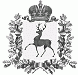 АДМИНИСТРАЦИЯ РОЖЕНЦОВСКОГО  СЕЛЬСОВЕТАШАРАНГСКОГО МУНИЦИПАЛЬНОГО РАЙОНАНИЖЕГОРОДСКОЙ ОБЛАСТИП О С Т А Н О В Л Е Н И Еот 09.03.2021								№  10Об организации безаварийного пропуска паводковых вод в 2021 годуВ целях организации безаварийного пропуска весеннего половодья на территории Роженцовского сельсовета, своевременного проведения противопаводковых мероприятий по защите населения, жилых и хозяйственных объектов, искусственных водопропускных сооружений на автодорогах общего пользования от воздействия паводковых вод и сохранения экологической обстановки на территории сельсовета администрация Роженцовского сельсовета постановляет:1.Утвердить состав противопаводковой комиссии согласно приложению №1.2.Утвердить прилагаемые Мероприятия по предупреждению и ликвидации чрезвычайных ситуаций на территории Роженцовского сельсовета, связанные с прохождением весеннего паводка 2021 года.3.Утвердить прилагаемый Перечень опасных гидротехнических сооружений  в период весеннего паводка 2021 года.4.Противопаводковой комиссии:-руководствоваться в своей работе утвержденными мероприятиями по прохождению весеннего паводка;-принять все необходимые меры по обеспечению устойчивого функционирования объектов и инфраструктуры на территории Роженцовского сельсовета в период весеннего паводка.5.Контроль за исполнением настоящего постановления оставляю за собой.Глава   администрации								Л.А.Козлова  		ПРИЛОЖЕНИЕ № 1							         	к постановлению администрации	                                                                    	Роженцовского сельсовета								от 09.03.2021 № 10СОСТАВПРОТИВОПАВОДКОВОЙ КОМИССИИПредседатель комиссии:Козлова Л.А. -  глава администрации	Заместитель председателя комиссии:Поздеев А.И. -  руководитель ООО «АПК «Поздеево» (по согласованию)	Члены комиссии:1.Бусыгина Е.В.	- директор ООО «Роженцовское торговое предприятие»    (по согласованию)2.Селезнев Н.И.        	-  пожарный МПО с.Роженцово3.Бахтин В.В.        		 - участковый уполномоченный полиции    				  (по согласованию)4.Казанцев М.А.    	- депутат сельского Совета Роженцовского сельсовета,   (по согласованию)5.Кузьминых Р.Н.		- индивидуальный предприниматель (по согласованию)УТВЕРЖДЕНЫ							постановлением  администрацииРоженцовского сельсовета							от 09.03.2021  № 10МЕРОПРИЯТИЯ по предупреждению и ликвидации чрезвычайных ситуаций на территории Роженцовского сельсовета, связанные с прохождением весеннего паводка 2021 годаУТВЕРЖДЕН							постановлением  администрацииРоженцовского сельсовета							от 09.03.2021  № 10ПЕРЕЧЕНЬопасных гидротехнических сооружений в период весеннего паводка 2021 года№п/пНаименование мероприятияСрокиисполненияОтветственные1Дежурство бригад  на опасных гидротехнических сооруженияхВесь период паводкаВладельцы искусственных водопропускных сооружений (ответственные за сооружение)(по согласованию)2Очистка всех водопропускных сооружений на автодорогах общего пользования (открытие труб), водопропускных труб и искусственных сооруженийдо наступления паводкаООО «Магистраль»(по согласованию), глава администрации3Патрулирование автодорог и искусственных сооруженийВесь период паводкаВладельцы искусственных водопропускных сооружений (ответственные за сооружение) (по согласованию)  4Обследование действующих сооружений, принятие мер по укреплению заградительных дамб и сливных сооруженийдо 15.03.2021Владельцы искусственных водопропускных сооружений (ответственные за сооружение) (по согласованию)  5 Своевременное выполнение работы по устранению заторов, освобождению ото льда свай, мостовых опор до наступления паводкаООО «Магистраль», владельцы сооружений(по согласованию)6Обустройство ГТС шкалой для определения уровня паводковых воддо начала паводкаВладельцы искусственных водопропускных сооружений (ответственные за сооружение)(по согласованию)7Проверка готовности объектов с/х назначения к прохождению паводковых вод, предупреждению смыва загрязняющих веществ, запасов кормовдо 15.03.2020Руководитель  ООО «АПК «Поздеево»    8Поддержание постоянной связи с районной противопаводковой комиссией и единой дежурно-диспетчерской службы Шарангского районаВесь период паводкаГлава  администрации9Организация круглосуточного дежурства на ГТС, с целью наблюдения за уровнем воды, состоянием водопропускных сооружений, воздействием льда на сооружения и для оперативного реагирования на аварийные ситуацииВесь период паводкаВладельцы искусственных водопропускных сооружений (ответственные за сооружение)(по согласованию)№ппНаименование сооруженияОтветственные1Плотина пруда п.Красная ГоркаАдминистрация Роженцовского сельсовета2Дамба пруда д.Первое КузнецовоАдминистрация Роженцовского сельсовета